ПРОТОКОЛ ИТОГОВОГО ЗАСЕДАНИЯ ЖЮРИПрисутствовали:Решение жюри:1. Научно-исследовательская работа, возрастная категория«Учащиеся ДШИ и ДМШ»1. Научно-исследовательская работа, возрастная категория«Преподаватели   ДШИ и ДМШ»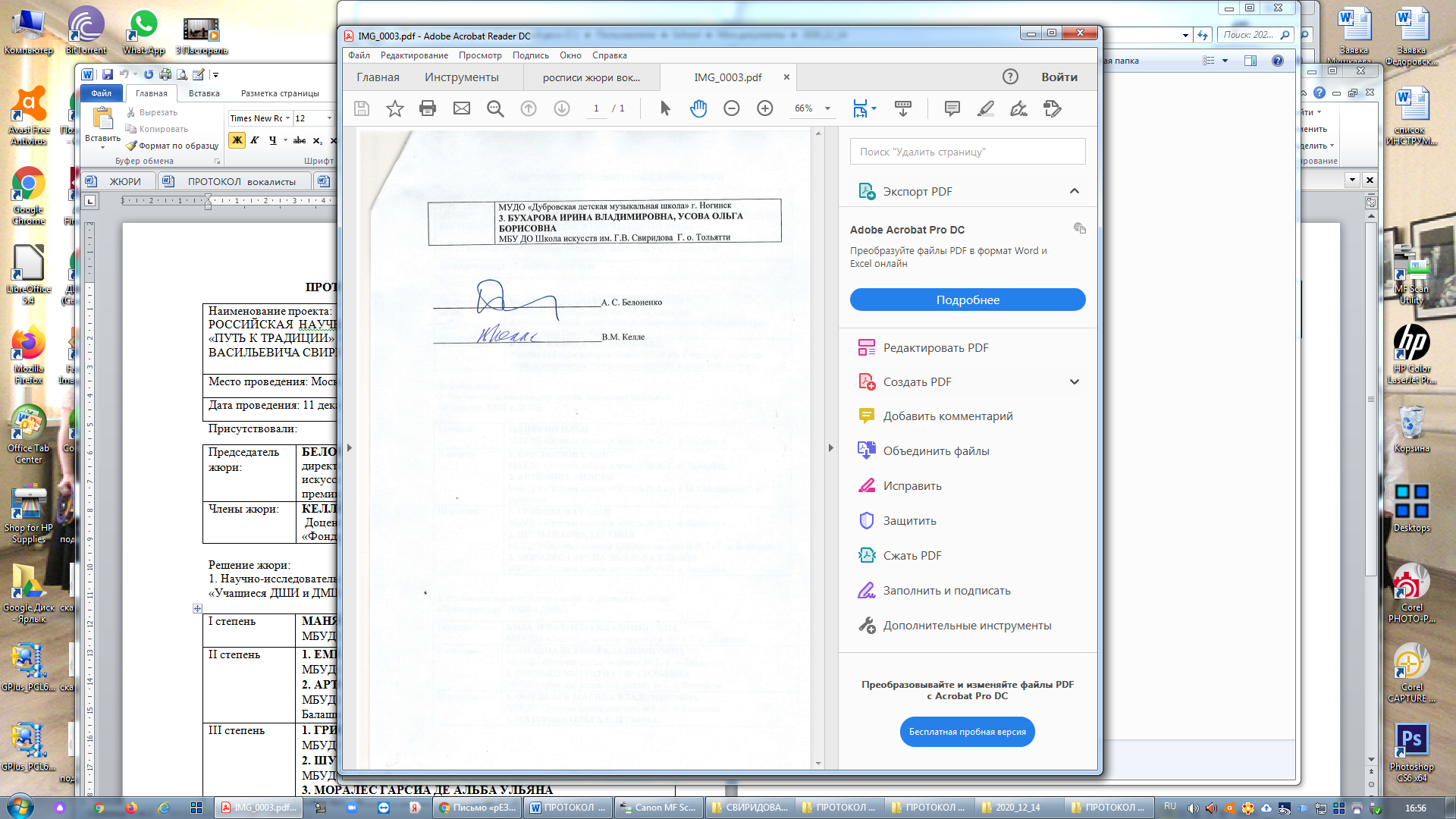 Наименование проекта: РОССИЙСКАЯ  НАУЧНО-ПРАКТИЧЕСКОЙ КОНФЕРЕНЦИЯ«ПУТЬ К ТРАДИЦИИ» В РАМКАХ ФЕСТИВАЛЯ-КОНКУРСА ПАМЯТИ ГЕОРГИЯ ВАСИЛЬЕВИЧА СВИРИДОВА «И В СЕРДЦЕ СВЕТИТ РУСЬ»  11.12.2020 г.Место проведения: Московская область, г. Балашиха, ул. Парковая д.6Дата проведения: 11 декабря  2020 годаПредседатель жюри:БЕЛОНЕНКО АЛЕКСАНДР  СЕРГЕЕВИЧ, директор Свиридовского института, кандидат искусствоведения, заслуженный деятель искусств России, лауреат премии мэра Санкт-Петербурга Члены жюри:КЕЛЛЕ  ВАЛИДА  МАХМУДОВНА, Доцент кафедры истории музыки РАМ им. Гнесиных, директор «Фонда сохранения творческого наследия Бориса ЧайковскогоI степеньМАНЯКИН ИЛЬЯ МБУДО «Детская школа искусств № 6» Г. о. Балашиха II степень1. ЕМЕЛЬЯНОВА АННАМБУДО «Детская школа искусств № 3» Г. о. Балашиха2. АРТЁМОВА АНИСИЯ МБУДО «Детская школа искусств № 1 им. Г.В. Свиридова» Г. о. БалашихаIII степень1. ГРИБОВА НАТАЛЬЯ  МБУДО «Детская школа искусств № 5» Г. о. Балашиха2. ШУЛЬПЕКОВА ЕВГЕНИЯМБУДО «Детская духовая музыкальная школа № 2» Г. о. Балашиха3. МОРАЛЕС ГАРСИА ДЕ АЛЬБА УЛЬЯНАМБУДО «Детская школа искусств № 4» Г. о. БалашихаI степеньКОВАЛЕВА ЕЛЕНА ВЛАДИМИРОВНА МБУДО «Детская школа искусств №7» Г. о. БалашихаII степень1.ШИЛИНА КСЕНИЯ ВЛАДИМИРОВНАМБУДО «Детская школа искусств № 3» Г. о. Балашиха2. ГРИНЬКО МАРГАРИТА ВАСИЛЬЕВНАМБУДО «Детская школа искусств№ 6» Г. о. БалашихаIII степень1. ОМЕЛЬЧУК МАРИНА ВЛАДИМИРОВНАМБУДО "Детская школа искусств №8» Г. о. Балашиха2. МАЗУРОВА ОЛЬГА ОЛЕГОВНАМУДО «Дубровская детская музыкальная школа» г. Ногинск3. БУХАРОВА ИРИНА ВЛАДИМИРОВНА, УСОВА ОЛЬГА БОРИСОВНАМБУ ДО Школа искусств им. Г.В. Свиридова  Г. о. Тольятти